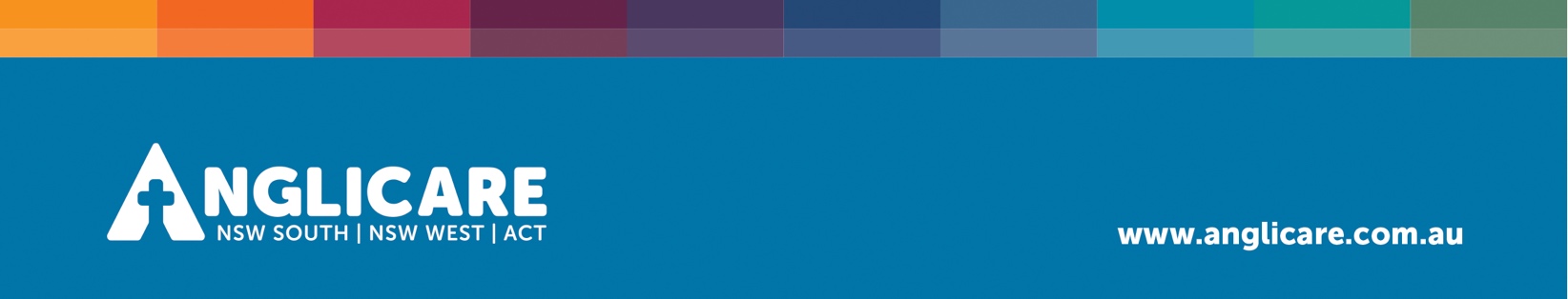 VOLUNTEER POSITION DESCRIPTIONTitle:Volunteer DriverUsual work location:Canberra – Gordon Community Centre, Tuggeranong.Cost Centre:153Usual hours of work:During Centre operational hours, by negotiation between the volunteer and staff Length of Appointment3 month probation period, position reviewed 6 monthlyPosition Objective:The Gordon Community Centre relies on donations to operate the Lanyon Pantry Emergency Relief program. This role is designed to assist in the collection of donations, as well as assisting with on-donating items that can’t be used in the Centre, and on occasion other special events. Position Responsibilities:Attend an induction training session prior to commencing and ongoing training as requiredLiaise with Centre staff to:Collect donations from locations across Canberra and drop them to the Gordon Community Centre Drop off surplus items to other organisationsTransport surplus stock between Gordon Community Centre and other Anglicare sites including St John’s Care (Reid), Club 12/25 (Civic) and HoltGeneral gardening including pruning, watering, weeding, fertilizing and topping up soilAssist with the cleaning and maintenance of garden areas including sweeping, raking and waste disposal (general maintenance undertaken fortnightly by external company)Follow staff directions (including those from other organisations on their site) regarding the collection of donationsCommunicate in a non-judgmental and respectful manner to anyone who attends the Centre or who you engage with during your volunteering Maintain safety in the environment and whilst driving and report any incidents/hazards immediatelyUphold the privacy and confidentiality of any Centre service users and maintain appropriate boundariesKey behaviors:FlexibilityRecognises and responds to unanticipated events and requirements or sudden changes of priority. CommunicationCommunicates clearly and accurately – listens to and understands the views of others.Outcome focusedIdentifies and accomplishes challenging objectives by doing whatever is necessary to achieve the goal.Problem SolvingIdentifies and defines problems and feasible solutions through gathering and analysing informationReliabilityAdheres to routine and follows instruction in order to ensure consistency in process and resultsKey skills:Ability to undertake physical activities and lift loads in adherence with WHS principles Ability to work well in a team, interacting with individuals from various backgroundsAbility to work independently Respectful and clear communication skillsAble to prioritise activities or seek clarification when necessaryAble to follow instructions and complete tasks with minimal supervisionKey knowledge areas:Basic knowledge of gardening and willingness to learnKey experience:Experience working with people from various backgroundReports to:Gordon Community Centre CoordinatorDirect reports:NilKey Requirements for this position:X	SafeSelect™X	Statutory DeclarationX	National Police Checking Service Form X	Working With Vulnerable People CardX	Anglicare Volunteer Application FormX	      Other: full ACT or NSW driver’s license 